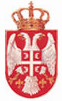 Република СрбијаКОМОРА ЈАВНИХ ИЗВРШИТЕЉАНадзорни одборБеоградЊегошева 73Број: 3/19-1Датум: 28.5.2019. годинеНа основу члана 519. став 1. Закона о извршењу и обезбеђењу („Службени гласник РС“ број 106/15, 106/16 – аутентично тумачење и 113/17-аутентично тумачење) и члана 37. став 4. тачка 8) Статута Коморе јавних извршитеља („Службени гласник РС“ број 105/16) Надзорни одбор Коморе јавних извршитеља на другој седници одржаној дана 28.5.2019. године, доноси следећуОДЛУКУУсваја се Извештај о раду Надзорног одбора Коморе за 2018. годину.                                                                                          Председник Надзорног одбора                                                                                               Др Жарко Димитријевић, с.р.